 Sarasota Academy of the Arts      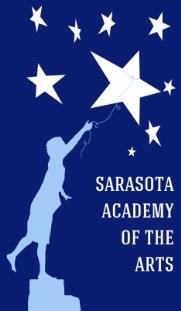 New to SAA Application Form for 2018-2019 School YearInitial Enrollment Period is January 8, 2018 to February 16, 2018ENROLLMENT & ADMISSIONS PROCESSThe initial enrollment period starts on January 8, 2018 and will run through February 16, 2018.Students who currently attend SAA will be asked to submit a re-enrollment form to ensure their spot for the 2018 – 2019 school year.
A separate application form must be filled out for each applicant.Parents are responsible for ensuring that information submitted is accurate and up to date. 
All new applicants will be entered into a lottery that will select students for enrollment and generate a wait list for classes exceeding the maximum class size.  Students who withdrew from SAA must re-apply through the lottery system if they wish to return. 
As wait lists roll over from year to year, we will place students on the list for the grade they would attend, assuming that they are promoted one grade each year.Children of SAA employees and sibling preference is granted to siblings of students who are enrolled atSAA for the 2017-2018 school year.  If the class is full, they will be moved to the top of the waiting list.
Students will be given preferential treatment if they meet any of the following exceptions:(please circle the number which applies to the applicant)Dependent children of active military personnel whose move resulted from military orders.Children relocated due to a foster care placement in a different school zone.Children who moved due to a court-ordered change in custody due to separation or divorce, or the serious illness or death of a custodial parent.The exception must be circled when the application is turned in along with validating paperwork to prove the criteria is met, in order to be considered.As spaces become available throughout the summer and next school year, SAA will invite applicants on the waiting list to enroll. It is the responsibility of applicants to assure that the school has up to date contact information. Applicants that cannot be reached will be removed from the wait list. Once notified, applicants will have three business days to schedule an enrollment appointment. Applicants who fail to make the appointment or enroll will be removed from the waiting list. The seat will be offered to the next applicant on the waiting list.
Parents (or a family member) are expected to volunteer a minimum of 10 hours for the school year. Single-parent families are expected to volunteer a minimum of 5 hours for the school year.  Attending PTO Meetings counts toward this requirement.  There will be school sponsored volunteer projects for students and parents throughout the year.  The PTO will publish a list of possible volunteer hours at the beginning of each school year.  Parent contract volunteer requirements may be reduced or waived for families due to economic hardship or extenuating circumstances.  Parent Contract does not give families the option to donate funds to the school in lieu of completing the expected volunteer hours.Please Note: This application must be returned to the SAA main office and date stamped by 5:00 PM on February 16, 2018, to be entered in the Lottery for the Initial Enrollment Period. The application can also be faxed to (941) 404-4492 or emailed to info@SarasotaAcademyoftheArts.com.InfoSnap is a more detailed on-line enrollment for Sarasota County Schools that will need to be filled out at a later date.Parent’s Name (print): 					 Parent’s Signature: 				Date: 		Phone Number (Home/Cell):						 Email:							4466 Fruitville Road 	Sarasota, FL  34232	Phone: 941-377-2278 	FAX: 941-404-4492    www.SarasotaAcademyoftheArts.comSAA does not discriminate in admissions or enrollment practices regarding student race, religion, ethnicity or sexual preference. Date & Time Received in the SAA Office: 			  SAA Staff Initials: 					Student’s Name:Date of Birth:Grade Entering:Student’s Address:2017-2018 School Attending:Sibling’s Name:Does sibling attend SAA?Circle One:     YES           NO2018-2019 Grade:School Attending:Sibling’s Name:Does sibling attend SAA?Circle One:     YES           NO2018-2019 Grade:School Attending:Sibling’s Name:Does sibling attend SAA?Circle One:     YES           NO2018-2019 Grade:School Attending:Sibling’s Name:Does sibling attend SAA?Circle One:     YES           NO2018-2019 Grade:School Attending: